Sligo ED Teaching and Quality Improvement Timetable Nov/Dec 201526 NovPAEDIATRICS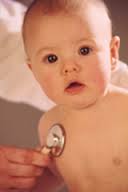 Dr Fitzpatrick: Guideline review – fever in children5 min topic: Lunate/Perilunate injuries (Abaza)Dr Fitzpatrick: Guideline review – fever in children5 min topic: Lunate/Perilunate injuries (Abaza)Infection ControlPractical Session : Application and Removal of PPEJournal ClubX-ray of the Week3 DecDr Roemmele: Topic review – Brochiolitis 5 min topic:  Hair Tourniquet (McMorrow)Dr Roemmele: Topic review – Brochiolitis 5 min topic:  Hair Tourniquet (McMorrow)Joint Teaching with PAEDS Team:CasesECG of the Week10 Dec Dr Iftikhar: Topic review – Vomiting in children5 min topic: Shingles (Fitzpatrick)Dr Iftikhar: Topic review – Vomiting in children5 min topic: Shingles (Fitzpatrick)Dr L Cunningham: Simulation – The Sick BabyX-ray of the Week17 DecDr Bilal/ Dr Hussain/ Intern:  Morbidity +Mortality  19 Nov- 16 Dec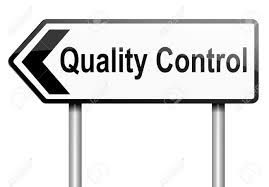 Dr Bilal/ Dr Hussain/ Intern:  Morbidity +Mortality  19 Nov- 16 DecDr Bilal/ Dr Hussain/ Intern:  Morbidity +Mortality  19 Nov- 16 DecDr Bilal/ Dr Hussain/ Intern:  Morbidity +Mortality  19 Nov- 16 Dec24 Dec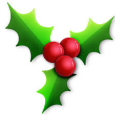 31 Dec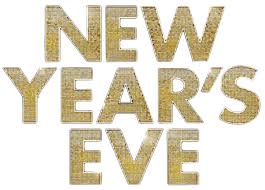 7 JanDr Mustafa: Topic Review – Pleural effusion5 min topic: Status epilepticus algorithm (Naughton)OSCEs – Dr L Cunningham+ Dr Lee: Paediatrics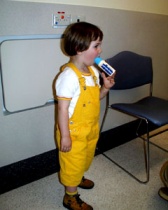 OSCEs – Dr L Cunningham+ Dr Lee: PaediatricsOSCEs – Dr L Cunningham+ Dr Lee: Paediatrics